AMENDED AGENDA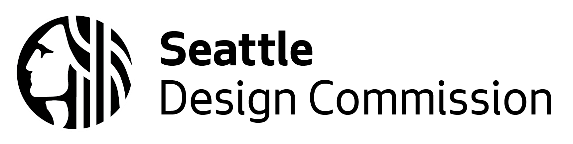 March 2, 2023Seattle City Hall600 – 4th AvenueBoards and Commission Room – L2-80Webex access Meeting Access Instructions:Access online meeting hereThis event requires registration. After your registration has been approved, you will receive instructions for joining the event.Click "Join Now".Follow the instructions that appear on your screen to join the teleconference.*If you are calling into the meeting, please use the information below:Join by phone+1-408-418-9388 United States TollAccess code: 2494 387 8017Written comments can be provided up to 24 hours before a scheduled meeting. Submit comments to SDC_Administration@seattle.gov.8:30 – 9:00 am  Commission Business Staff briefings on upcoming agenda itemsApproval of February 16, 2023 minutes of Commission business section9:00 – 10:30 amWSBLE update – areas of further studyBriefingPresenters: Leda Chahim and Sloan Dawson, Sound Transit10:30 am – 12:30 pmCommission break – reconvene at 12:30 pm12:30 – 1:30 pm Commission Business Staff briefing on agenda itemsApproval of Commission business minutesUpdate on staff work on WSBLEUpdate on Public Art Advisory CommitteeDiscussion on ‘civic design’1:30 – 3:00 pm 200 Taylor Avenue N alley vacation Public Trust evaluationPresenters: Jason Henry, Berger Partnership; Ryan Bussard, Perkins+Will; Katie Kendall, McCullough Hill